 4  сентября 2023 год разговоры о важном классный час на тему день знаний для 1-11 класса3 сентября7,1K прочитали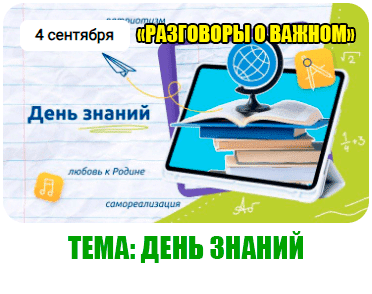 Классный час разговоры о важном 4 сентября 2023 года тема занятия «день знаний» сценарий, презентация, видеоролики, интерактивное задание и другие материалы для проведения цикла внеурочной деятельности по ФГОС проекта «Разговоры о важном» 4 сентября 2023 года в школе России с 1 по 11 класс, а также в СПО.Тема классного часа: день знанийОфициальные методические материалы взяты с официального сайта сервиса razgovor.edsoo.ru для классных руководителей и опубликованы в удобной для вас форме, ниже вы можете скачать или открыть материал для занятия.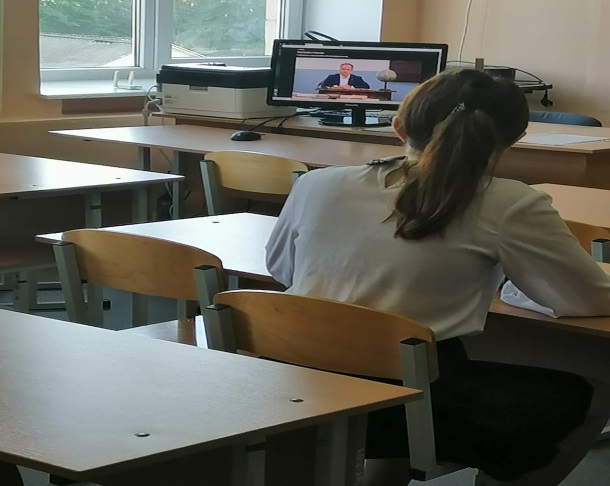 